Publicado en  el 28/11/2013 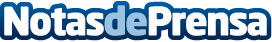 Fernández presenta alcaldes actuaciones que Gobierno realizará en municipios en 2014A la cita, que se ha desarrollado en el CIMA, han acudido representantes de 72 municipiosDatos de contacto:Gobierno de CantabriaNota de prensa publicada en: https://www.notasdeprensa.es/fernandez-presenta-alcaldes-actuaciones-que_1 Categorias: Cantabria http://www.notasdeprensa.es